Имя Прилагательное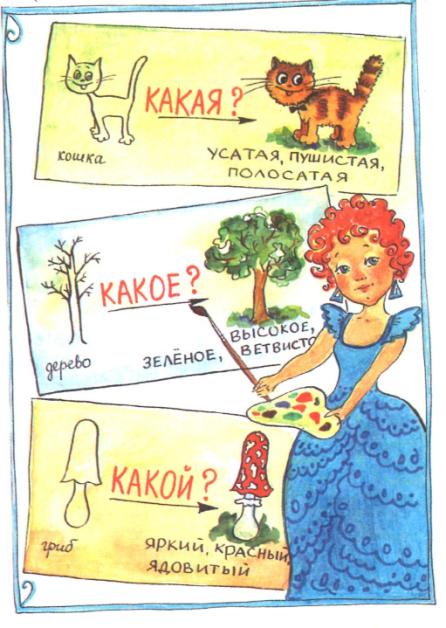 